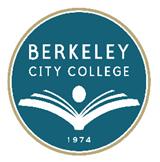 FACILITIES COMMITTEEAGENDAFriday, May 13, 201612:15 pm – 1:30 pmRoom:  451Membership: 
Administrator			Classified 	Shirley Slaughter			Ramona Butler				Willard Cheng				Johnny Dong
				Jasmine Martinez	Faculty			Vincent Koo	Heather Dodge			Ralph Smeester	Jennie Braman 			Lynn Massey	Joe Doyle			John Pang
	Sam Gillette			Cynthia Reese
				Roger Toliver	Kelly Pernell				Windy Franklin
		ASBCC			Recorder	Dave Cruz			Joanna Louie	Approve AgendaReview & Approval of 4/1/16 MinutesFollow-Up on Action ItemsTwenty Day ProjectsUpdate on 2000 Center StreetProposed Meeting Dates for Next Year Friday, November 11th, 2016Friday, February 10th, 2017Friday, April 14th, 2017